Ecole Nouvelle EMILIE BRANDT12, rue du Parc92300 Levallois PerretTéléphone : 01.47.58.53.40Email : emilie.brandt@wanadoo.frFOURNITURES POUR L'ANNEE SCOLAIRE 2020 / 2021 -CM2Pour une rentrée anti-gaspillage,pensez à récuperer les fournitures de l’année précédente. Découvrez les alternatives éco-responsables pour certains articles​.1 carnet de timbres prioritaires rouge (A METTRE DANS LE DOSSIER DE RENTREE)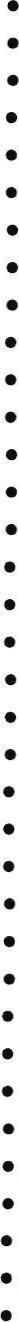 6 crayons noirs HB - Neufs1 pochette de crayons de couleurI calculatrice simple1 taille-crayon avec réservoir en bois ou en carton si possible 2 gommes blanches sans emballage 1 bonne paire de ciseaux 1 double décimètre en bois 1 équerre1 rapporteur8 bâtons de colle blanche sans solvant UHU1 pochette de surligneurs (jaune, bleu, rose, orange, et vert)1 bon compas2 stylos à bille bleu plastique recyclé si possible 2 stylos à bille vert6 feutres VELLEDA1 ardoise VELLEDA Bic A3 au nom de l’enfant au nom de l’enfant pochette de feutres à pointe fine « type Reynolds »protège-cahiers petit format (17 x 22) jaune et bleu opaque 1 agenda2 pinceaux : 1 fin et 1 plus épais.2 gros classeurs en grand format "large" (21 x 29,7)2 paquets d'intercalaire en grand format 12 poses en carton1 chemise à élastique en grand format1 porte-document "couverture plastique souple" grand format minimum 120 vues 1 sac congélation avec zip( taille moyenne) et une étiquette dessus4 protège-cahiers en grand format 24 x 32 : jaune, bleu, rouge et vert.1 paquet d'étiquettes autocollantes1 chiffon pour effacer l'ardoiseI petit dictionnaire français "facultatif'1 petit dictionnaire français/anglais « facultatif »1 ramette de papier blanc (500 feuilles) A4 en 80 gr de bonne qualitéI paquet de canson couleurs pastel au format en 24x32 en 160 grPour la gymnastique : une tenue de sport et chaussures dans un petit sac à dosNe pas oublier, pour tous* 1 tablier et 1 serviette de table (dans une pochette avec son nom) propres tous les lundis (redonnés le vendredi) * 1 paire de chausson à sa taille et qui tiennent au pied (éviter mules, sabots)Tous les vêtements et chaussons doivent être marqués du nom et prénom de votre enfant.Comme chaque année, l'Association de Parents Elèves propose aux familles qui le souhaitent de passer par Scoléo pour commander et se faire livrer leurs fournitures. L'A.P.E leur communiquera par classe les listes. Les parents qui le souhaitent, pourront commander tout ou parue des fournitures demandées (frais de port gratuits pour 3 colis individuels livrés à la même adresse).Pour de plus amples renseignements, rendez-vous sur le site de l'école (www.emiliebrandt.fr) ou directement surwww.scoleo.fr.